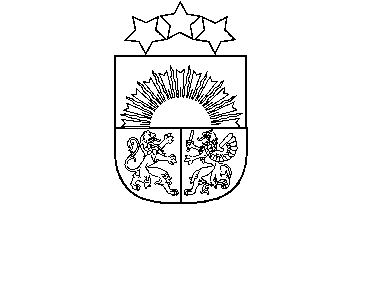 UGUNSDROŠĪBAS UN CIVILĀS AIZSARDZĪBAS KOLEDŽARīgāUzņemšanas noteikumi pilna laika klātienes studijāmUgunsdrošības un civilās aizsardzības koledžā2024./2025.studiju gadāAPSTIPRINĀTIUgunsdrošības un civilās aizsardzības koledžas Padomes 2023.gada 29.novembra sēdē, protokols Nr.22/3-3.1.-11/25Izdoti saskaņā ar Augstskolu likuma46.panta otro daļu un ceturto daļu I. Vispārīgie jautājumiIekšējie noteikumi nosaka iesniedzamos dokumentus un termiņus, reflektantu atlases un iestājpārbaudījumu kārtību, reflektantu uzņemšanas kārtību, reflektanta un Ugunsdrošības un civilās aizsardzības koledžas (turpmāk – koledža) savstarpējās tiesības un pienākumus uzņemšanas procesā, apelācijas kārtību, studiju līguma slēgšanu un imatrikulāciju koledžas īsā cikla profesionālās augstākās izglītības programmā “Ugunsdrošība un ugunsdzēsība” (programmas kods 41861) pilna laika klātienes studijām 2024./2025.studiju gadam.Koledžā pilna laika klātienes studijām (turpmāk – studijas) uzņem personas ar vidējo izglītību, kuras atbilst Iekšlietu ministrijas sistēmas iestāžu un Ieslodzījuma vietu pārvaldes amatpersonu ar speciālajām dienesta pakāpēm dienesta gaitas likuma 4. un 7.panta prasībām. Pilna laika klātienē studējošais pēc profesionālās augstākās izglītības programmas “Ugunsdrošība un ugunsdzēsība” (studiju virziens – iekšējā drošība un civilā aizsardzība) apgūšanas iegūst īsā cikla profesionālo augstāko izglītību un piektā līmeņa profesionālo kvalifikāciju - ugunsdrošības un civilās aizsardzības tehniķis. Uzņemšanu studijām koledžā nodrošina uzņemšanas komisija, kas darbojas saskaņā ar koledžas uzņemšanas komisijas nolikumu.II. Dokumenti un termiņiPersona, kura vēlas iestāties koledžā, iesniedz koledžā (Ķengaraga ielā 3/1, Rīgā) šādus dokumentus: iesniegumu (1.pielikums);Valsts ugunsdzēsības un glābšanas dienesta vai koledžas amatpersona ar speciālo dienesta pakāpi (turpmāk – amatpersona) iesniegumu, kas saskaņots ar Valsts ugunsdzēsības un glābšanas dienesta attiecīgās struktūrvienības priekšnieku vai koledžas direktoru (2.pielikums); pases vai personas apliecības jeb elektroniskās identifikācijas kartes (turpmāk – eID karte) kopiju, uzrādot oriģinālu;vidējo izglītību apliecinoša dokumenta un sekmju izraksta kopijas, uzrādot oriģinālus; nokārtoto obligāto centralizēto eksāmenu (latviešu valodā, svešvalodā un matemātikā) sertifikātu kopijas (neiesniedz personas, kuras saskaņā ar likumu var nekārtot centralizētos eksāmenus; personas, kuras ieguvušas vidējo izglītību līdz 2004.gadam vai ārvalstīs), uzrādot oriģinālus. Nokārtoto obligāto centralizēto eksāmenu rezultāti par vispārējās vidējās izglītības ieguvi nedrīkst būt zemāki par E līmeni. Ja nokārtoto obligāto centralizēto eksāmenu vērtējumi noteikti procentos un personām, kuras saskaņā ar likumu var nekārtot centralizēto eksāmenus, personām, kuras ieguvušas vidējo izglītību līdz 2004.gadam vai ārvalstīs, vērtējumi noteikti 5 ballu skalā vai 10 ballu sistēmā, tad vērtējums nedrīkst būt zemāks par šo noteikumu 19.punktā noteikto minimālo vērtējumu;Akadēmiskās informācijas centra izziņas kopiju, ja persona vidējo izglītību apliecinošu dokumentu ir ieguvusi ārvalstīs, uzrādot oriģinālu;valsts valodas prasmes augstāko pakāpi apliecinoša dokumentu kopiju, uzrādot oriģinālu, atbilstoši Ministru kabineta 2022.gad 8.marta noteikumu Nr.157 “Noteikumi par valsts valodas zināšanu apjomu, valsts valodas prasmes pārbaudes kārtību un valsts nodevu par valsts valodas prasmes pārbaudi” 13.punktu; divas krāsainas fotogrāfijas (30 x 40 mm);ja iegūta – Jaunsardzes centra izziņas kopiju par Jaunsargu interešu izglītības programmas apgūšanu vai Jaunsardzes centra Apliecības kopiju  par dalību valsts aizsardzības mācības vasaras nometnē, uzrādot oriģinālu;  dokumentu, kas apliecina samaksu par iesniedzamo dokumentu pieņemšanu un reģistrēšanu studijām. Saskaņā ar Ministru kabineta 2023.gada 7.novembra noteikumiem Nr.633 “Ugunsdrošības un civilās aizsardzības koledžas maksas pakalpojumu cenrādis” pieteikšanās un reģistrācijas maksa ir 21.55 euro; amatpersona, kuras veselības stāvoklis un psiholoģiskās īpašības ir atbilstošas amatam, kas iekļauts I amatu grupā, iesniedz Iekšlietu ministrijas Centrālās medicīniskās ekspertīzes komisijas atzinuma kopiju; dokumentu, kas apliecina pabeigtu brīvprātīgo valsts aizsardzības dienestu, ja tāds izsniegts; citus izglītību vai kvalifikāciju apliecinošus dokumentus, kas ir nozīmīgi šo noteikumu kontekstā.Ja pēc pieteikumu pieņemšanas, reģistrēšanās iestājpārbaudījumiem koledžā ir palikušas brīvas studiju vietas, koledža organizē papildu uzņemšanu.Ja iesniegtie dokumenti ir ar citu uzvārdu (vārdu), tad persona iesniedz dokumentu kopijas, kas apliecina to maiņu, uzrādot oriģinālu.Dokumentu iesniegšanas (reģistrācijas) un iestājpārbaudījumu termiņus uzņemšanai nosaka ar koledžas direktora rīkojumu un publicē koledžas tīmekļvietnē vismaz vienu mēnesi pirms dokumentu iesniegšanas (reģistrācijas) sākuma. III. Reflektantu atlases un iestājpārbaudījumu kārtībaReflektants, tai skaitā amatpersona, kam ieņemamais amats atbilst veselības stāvokļa un psiholoģisko īpašību II un III amatu grupai, iesniedzot dokumentus koledžā, saņem nosūtījumu uz Iekšlietu ministrijas Centrālo medicīniskās ekspertīzes komisiju.Reflektantam, ierodoties Centrālajā medicīniskās ekspertīzes komisijā, līdzi jāņem:personu apliecinošu dokumentu (pasi vai eID karti) vai amatpersonai – dienesta apliecību;darba devēja nosūtījumu uz Centrālo medicīniskās ekspertīzes komisiju divos eksemplāros;ģimenes ārsta izsniegtu izrakstu par dzīves laikā pārciestajām slimībām (izņemot amatpersonas);narkologa atzinumu par veselības stāvokli (izņemot amatpersonas);psihiatra atzinumu par veselības stāvokli (izņemot amatpersonas);potēšanas pasi ar atzīmēm par veiktajām vakcinācijām.Reflektants turpmākajā atlasē piedalās, ja Centrālās medicīniskās ekspertīzes komisijas atzinumā par kandidāta/amatpersonas veselības stāvokļa atbilstību dienestam un amatam veikta atzīme par atbilstību dienestam un amatam (atbilstoši I amatu grupai).Koledža pārbauda reflektanta (ne) sodāmību valsts informācijas sistēmā “Sodu reģistrs”. Nepieciešamības gadījumā nosūta pieprasījumu Iekšlietu ministrijas Informācijas centram reflektanta (ne) sodāmības pārbaudei (izņemot amatpersonas). Reflektants atlasē nepiedalās, ja ir bijis sodīts par tīšu noziedzīgu nodarījumu, neatkarīgi no sodāmības dzēšanas vai noņemšanas, notiesāts par tīšu noziedzīgu nodarījumu, atbrīvojot no soda, saukts pie kriminālatbildības par tīša noziedzīga nodarījuma izdarīšanu, izņemot gadījumus, kad persona ir saukta pie kriminālatbildības, bet kriminālprocess pret to ir izbeigts uz reabilitējoša pamata.Koledžas uzņemšanas komisija pēc reflektanta iesniegto dokumentu izvērtēšanas elektroniski nosūta uz reflektanta iesniegumā norādīto e-pasta adresi atteikumu vai uzaicinājumu ierasties uz iestājpārbaudījumiem.Uz iestājpārbaudījumiem reflektantam jāierodas (atbilstoši iestājpārbaudījumu sarakstā noteiktajam), līdzi ņemot personu apliecinošu dokumentu (pasi vai eID).Ja reflektants noteiktajā laikā nav ieradies uz iestājpārbaudījumiem, citā laikā tos kārtot nav atļauts, tad reflektants turpmākajā atlasē nepiedalās.Reflektants pirmajā konkursa iestājpārbaudījumu norises dienā koledžas Izglītības koordinācijas nodaļā saņem reflektanta kodu, ar kuru tālāk piedalās konkursā.Reflektants kārto šādus iestājpārbaudījumus:fiziskās sagatavotības pārbaude saskaņā ar Ministru kabineta 2013.gada 28.maija noteikumiem Nr.288 “Fiziskās sagatavotības prasības Iekšlietu ministrijas sistēmas iestāžu un Ieslodzījuma vietu pārvaldes amatpersonām ar speciālajām dienesta pakāpēm”. Reflektants, kurš nav sekmīgi nokārtojis fiziskās sagatavotības pārbaudi, tālākā konkursā nepiedalās;peldētprasmes pārbaude – 100 metru peldēšana peldbaseinā (peldēšanas veids – brass vai krauls) bez apstājas un laika kontroles. Reflektants, kurš nav izturējis peldētprasmes pārbaudi, tālākā konkursā nepiedalās; profesionālās atbilstības tests, kuru vērtē 10 ballu vērtējumu sistēmā. Reflektants, kurš ieguvis vērtējumu zemāku par 4 ballēm, tālākā konkursā nepiedalās; pārrunas ar uzņemšanas komisiju. Pārrunās vērtē reflektanta atbilstību studijām koledžā un dienestam Valsts ugunsdzēsības un glābšanas dienestā, ņemot vērā izvēlētās profesijas izpratni. Pārrunu vērtējums: 2 punkti – pietiekošas zināšanas, 1 punkts – gandrīz pietiekošas zināšanas, 0 punkti – nepietiekošas zināšanas. Reflektants, kurš pārrunās ieguvis 0 punktu, tālākā konkursā nepiedalās.                              IV. Reflektantu uzņemšanas kārtībaUzņemšana studijām reflektantam, kurš brīvprātīgi pieteicies valsts aizsardzības dienestā un pabeidzis to un kurš atbilst studiju programmas uzņemšanas noteikumiem, ne vēlāk kā divu gadu laikā pēc dienesta termiņa beigām un atvaļināšanas rezervē, notiek bez konkursa. Uzņemšana studijām notiek konkursa kārtībā, summējot: iegūtos punktus par obligāto centralizēto eksāmenu (latviešu valoda, svešvaloda, matemātika) vērtējumu reflektantiem, kuri vidējo izglītību ieguvuši pēc 2004.gada;iegūtos punktus par gada vai eksāmena atzīmi izglītības dokumentā par vidējo izglītību matemātikā, svešvalodā un latviešu valodā reflektantiem, kuri saskaņā ar likumu var nekārtot centralizētos eksāmenus, reflektantiem, kuri vidējo izglītību ieguvuši līdz 2004.gadam vai ārvalstīs; dokumenta par vidējo izglītību sekmju vidējo (aritmētisko) vērtējumu; fiziskās sagatavotības pārbaudē vidējo (aritmētisko) iegūto punktu skaitu;profesionālās atbilstības testa vērtējumu; pārrunās ar uzņemšanas komisiju iegūto vidējo (aritmētisko) vērtējumu. Rezultātus par zināšanu vērtējumu izglītības dokumentos par vidējo izglītību pielīdzina šādi: * - Obligāto centralizēto eksāmenu rezultātu par vispārējās vidējās izglītības ieguvi savstarpējās salīdzināmības nodrošināšanai piemēro šādus koeficientus: 1) optimālā mācību satura apguves līmeņa eksāmena vērtējuma pielīdzinātajiem punktiem - 0.75, pielīdzinot augstākā mācību satura apguves līmeņa eksāmeniem;2) vispārīgā mācību satura apguves līmeņa eksāmena vērtējuma pielīdzinātajiem punktiem – 0.50, pielīdzinot augstākā mācību satura apguves līmeņa eksāmeniem;3) obligāto centralizēto eksāmenu rezultātu, kas iegūti atbilstoši normatīvajiem aktiem, kas bija spēkā līdz Ministru kabineta 2019.gada 3.septembra noteikumu Nr.416 “Noteikumi par valsts vispārējās vidējās izglītības standartu un vispārējās vidējās izglītības programmu paraugiem” un Ministru kabineta 2020.gada 2.jūnija noteikumu Nr.332 “Noteikumi par valsts profesionālās vidējās izglītības standartu un valsts arodizglītības standartu” spēkā stāšanās dienai, kuri vidējo izglītību ieguvuši pēc 2004.gada un gada vai eksāmena atzīmei izglītības dokumentā par vidējo izglītību matemātikā, svešvalodā un latviešu valodā, personām, kuras ar likumu var nekārtot centralizētos eksāmenus; personām, kuras vidējo izglītību ieguvušas līdz 2004.gadam vai ārvalstīs, pielīdzinātajiem punktiem – 0.75, pielīdzinot augstākā mācību satura apguves līmeņa eksāmeniem. Konkursa rezultātus nosaka un apstiprina uzņemšanas komisija. Studijām koledžā reflektantus uzņem konkursa kārtībā, kuri ieguvuši lielāku punktu skaitu.Ja sekmīgi nokārtoti visi iestājpārbaudījumi un reflektanti konkursā ieguvuši vienādu punktu skaitu, studijām koledžā priekšroka ir reflektantam, kurš atbilst kādam no zemāk minētajiem nosacījumiem prioritārā secībā: ieguvis profesionālo kvalifikāciju – ugunsdzēsības un glābšanas dienesta ugunsdzēsējs glābējs, ugunsdzēsējs vai dispečers (iekšlietu jomā);izdiena Valsts ugunsdzēsības un glābšanas dienestā uz imatrikulācijas dienu ir vismaz viens gads; apguvis Jaunsargu interešu izglītības programmu vai piedalījies valsts aizsardzības mācības vasaras nometnēs.Konkursa rezultātus, norādot reflektanta kodu, izziņo, izvietojot informāciju uz informatīvā stenda koledžas 2.stāvā un koledžas tīmekļvietnē www.ucak.vugd.gov.lv, ne vēlāk kā triju dienu laikā no konkursa noslēguma dienas. Konkursa noslēguma diena – 2024.gada 9.augusts. Ja tiks organizēta papildus uzņemšana, tad papildus uzņemšanas konkursa noslēguma diena – 2024.gada 23.augusts. V. Reflektanta un koledžas savstarpējās tiesības un pienākumi uzņemšanas procesā Reflektantam ir tiesības: saņemt informāciju par uzņemšanas norisi koledžā; iepazīties ar saviem uzņemšanas rezultātiem;pieprasīt, lai koledža rakstveidā noformē lēmumu par atteikumu reflektanta uzņemšanai; apstrīdēt uzņemšanas konkursa rezultātus, iesniedzot rakstisku iesniegumu koledžas direktoram.Koledžai ir tiesības:ja nepieciešams, noteikt papildus uzņemšanu studiju programmā;pārtraukt reflektanta piedalīšanos uzņemšanā studiju programmā, ja tas nav ievērojis šo noteikumu prasības.Reflektantam ir pienākumi: noteiktajā termiņā iesniegt nepieciešamos dokumentus;personīgi ierasties uz iestājpārbaudījumiem; pildīt koledžas uzņemšanas noteikumu prasības;sniegt koledžai patiesu informāciju.Koledžai ir pienākumi: pieņemt, reģistrēt un izskatīt reflektanta iesniegtos dokumentus, kas atbilst šo noteikumu prasībām;sniegt informāciju par uzņemšanas norisi un kārtību koledžā; publicēt uzņemšanas konkursa rezultātus;organizēt studiju līguma slēgšanu ar reflektantu, kurš izturējis uzņemšanas konkursu;imatrikulēt reflektantu, kurš noslēdzis studiju līgumu.VI. Apelācijas kārtībaUzņemšanas komisijas lēmumu par konkursa rezultātiem reflektants var apstrīdēt, trīs darba dienu laikā pēc konkursa rezultātu izziņošanas, iesniedzot rakstisku iesniegumu koledžas direktoram. Koledžas direktors reflektanta iesniegumu izskata divu darba dienu laikā no tā saņemšanas brīža un pieņem šādu lēmumu:reflektanta konkursa rezultātu atstāt spēkā un noraidīt apelācijas sūdzību;atcelt konkursa rezultātu un noteikt reflektantam atkārtotu       iestājpārbaudījuma kārtošanu un termiņu.Koledža šo noteikumu 29.punktā pieņemto lēmumu ne vēlāk kā vienas darba dienas laikā nosūta uz reflektanta deklarēto dzīvesvietas adresi un iesniegumā norādīto e-pasta adresi.Koledžas direktora pieņemto lēmumu persona var pārsūdzēt tiesā Administratīvā procesa likumā noteiktajā kārtībā.                                               VII. Studiju līguma slēgšana un imatrikulācijaReflektants, kurš izturējis konkursu, 2024.gada 16.augustā plkst.10.00 ierodas koledžā, Ķengaraga ielā 3/1, Rīgā, un slēdz studiju līgumu.Reflektants, kurš izturējis papildus uzņemšanas konkursu, 2024.gada 26.augustā plkst.10.00 ierodas koledžā, Ķengaraga ielā 3/1, Rīgā, un slēdz studiju līgumu. Ja reflektants nav noslēdzis studiju līgumu šo noteikumu 33.punktā vai attiecīgi 34.punktā noteiktajā termiņā, koledža informē (telefoniski un elektroniski, attiecīgi zvanot un sūtot uz reflektanta iesniegumā norādīto tālruņa numuru un e-pasta adresi) nākamo reflektantu, kurš konkursā ieguvis mazāku punktu skaitu, par iespēju reģistrēties studijām un slēgt studiju līgumu.Reflektantus studijām imatrikulē 2024.gada 2.septembrī ar koledžas direktora rīkojumu. Vienlaicīgi ar imatrikulāciju koledžā, reflektantus pieņem dienestā koledžā kadeta amatā vai pārceļ koledžas kadeta amatā.Koledža reflektanta, kurš nav imatrikulēts studijām, iesniegtos dokumentus iznīcina trīs mēnešu laikā no konkursa noslēguma dienas.Informāciju par uzņemšanas norisi, reģistrāciju, konkursu un uzņemšanas rezultātiem var saņemt pa tālruni 67803513, kā arī tā tiek izvietota uz informatīvā stenda koledžas 2.stāvā.Saskaņots ar Valsts ugunsdzēsības un glābšanas dienestu 2023.gada 30.novembrī.Direktors pulkvedis		I.MežulisBallaha, 67803503elga.ballaha@ucak.vugd.gov.lv DOKUMENTS PARAKSTĪTS AR DROŠU ELEKTRONISKO PARAKSTU UN SATUR LAIKA ZĪMOGU1.pielikumsUgunsdrošības un civilās aizsardzības koledžas 30.11.2023.  iekšējiem noteikumiem Nr. 22/3-1.1.-18/9 “Uzņemšanas noteikumi pilna laika klātienes studijām Ugunsdrošības un civilās aizsardzības koledžā 2024./2025.studiju gadā” IESNIEGUMS (vieta), ___.___.2024.Lūdzu uzņemt mani pilna laika klātienes studijām Ugunsdrošības un civilās aizsardzības koledžā īsā cikla profesionālās augstākās izglītības programmā “Ugunsdrošība un ugunsdzēsība”. Ar uzņemšanas noteikumiem un studiju kārtību Ugunsdrošības un civilās aizsardzības koledžā esmu iepazinies/usies. Piekrītu, ka Ugunsdrošības un civilās aizsardzības koledža, lai nodrošinātu uzņemšanu un studiju procesu, veiks manu personas datu apstrādi. 	(paraksts)	Direktors pulkvedis 		I.MežulisBallaha, 67803503elga.ballaha@ucak.vugd.gov.lv 2.pielikumsUgunsdrošības un civilās aizsardzības koledžas 30.11.2023.  iekšējiem noteikumiem Nr. 22/3-1.1.-18/9 “Uzņemšanas noteikumi pilna laika klātienes studijām Ugunsdrošības un civilās aizsardzības koledžā 2024./2025.studiju gadā” IESNIEGUMS(vieta), ___.___.2024.Lūdzu uzņemt mani pilna laika klātienes studijām Ugunsdrošības un civilās aizsardzības koledžā īsā cikla profesionālās augstākās izglītības programmā “Ugunsdrošība un ugunsdzēsība”. Ar uzņemšanas noteikumiem un studiju kārtību Ugunsdrošības un civilās aizsardzības koledžā esmu iepazinies/usies. Piekrītu, ka Ugunsdrošības un civilās aizsardzības koledža, lai nodrošinātu uzņemšanu un studiju procesu, veiks manu personas datu apstrādi. 	(paraksts)	 SASKAŅOTS(datums)Direktors pulkvedis		I.MežulisBallaha, 67803503elga.ballaha@ucak.vugd.gov.lv 30.11.2023.Iekšējie noteikumi Nr.22/3-1.1.-18/9Centralizētā eksāmena vērtējums procentosCentralizētā eksāmena vērtējums procentosCentralizētā eksāmena vērtējums procentosCentralizētā eksāmena vērtējums procentosCentralizētā eksāmena līmenisAtzīme 10 ballu sistēmāAtzīme 5 atzīmju skalāPunkti*Latviešu valodaSvešvalodaSvešvalodaMate-mātikaCentralizētā eksāmena līmenisAtzīme 10 ballu sistēmāAtzīme 5 atzīmju skalāPunkti*Latviešu valodalīdz 2013.g.pēc 2013.g.Mate-mātikaCentralizētā eksāmena līmenisAtzīme 10 ballu sistēmāAtzīme 5 atzīmju skalāPunkti*80-10084-10095-100 (C1)85-100A10-95565-7968-8370-94 (B2)62-84B8450-6452-6740-69 (B1)40-61C74336-4936-5111-3923-39D6221-3519-355-1015-22E5-431Ugunsdrošības un civilās aizsardzībasUgunsdrošības un civilās aizsardzībaskoledžas direktoramkoledžas direktoram(reflektanta vārds, uzvārds ģenitīvā)(reflektanta vārds, uzvārds ģenitīvā)personas kods ______________________personas kods ______________________(faktiskā dzīvesvietas adrese un tālruņa Nr.)(faktiskā dzīvesvietas adrese un tālruņa Nr.)e-pasts(deklarētā dzīvesvietas adrese, ja tā atšķiras no faktiskās dzīvesvietas adreses)Ugunsdrošības un civilās aizsardzībasUgunsdrošības un civilās aizsardzībasUgunsdrošības un civilās aizsardzībaskoledžas direktoramkoledžas direktoramkoledžas direktoram(reflektanta vārds, uzvārds ģenitīvā)(reflektanta vārds, uzvārds ģenitīvā)(reflektanta vārds, uzvārds ģenitīvā)personas kods personas kods (faktiskā dzīves vietas adrese un tālruņa Nr.)(faktiskā dzīves vietas adrese un tālruņa Nr.)(faktiskā dzīves vietas adrese un tālruņa Nr.)e-pasts(deklarētā dzīvesvietas adrese, ja tā atšķiras no faktiskās dzīvesvietas adreses)(deklarētā dzīvesvietas adrese, ja tā atšķiras no faktiskās dzīvesvietas adreses)VUGD/koledžas                 (struktūrvienības nosaukums)                (struktūrvienības nosaukums)                (struktūrvienības nosaukums)                (struktūrvienības nosaukums)priekšnieks/direktorspriekšnieks/direktorspriekšnieks/direktorspriekšnieks/direktors         (paraksts)                                                                    (vārds, uzvārds)         (paraksts)                                                                    (vārds, uzvārds)         (paraksts)                                                                    (vārds, uzvārds)         (paraksts)                                                                    (vārds, uzvārds)         (paraksts)                                                                    (vārds, uzvārds)